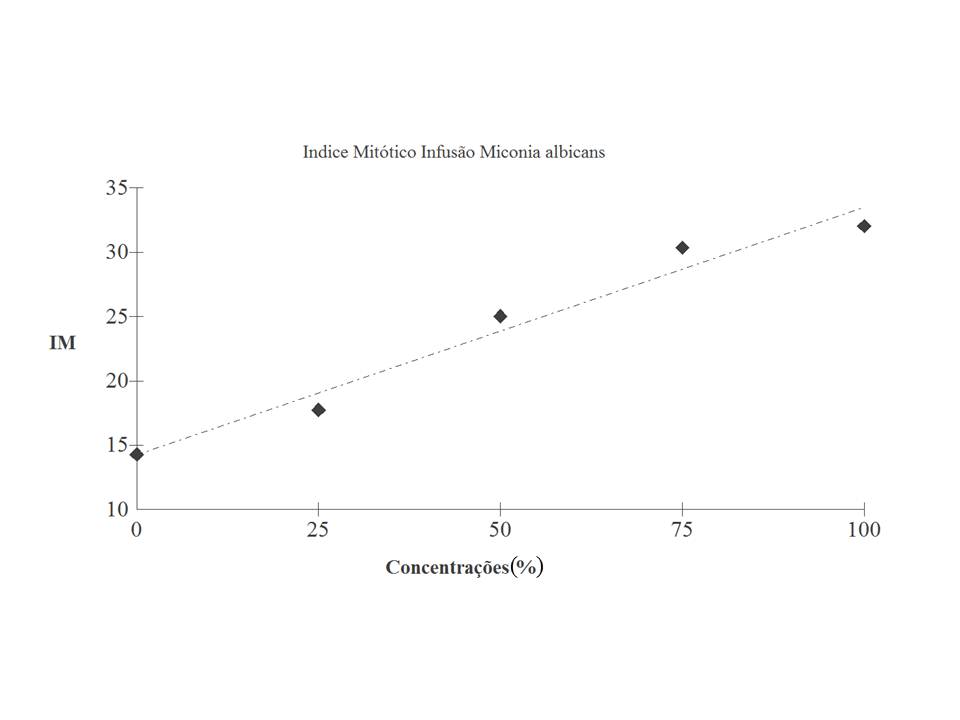 Figura 6- Índice mitótico médio das células de radícula de alface submetidas ao extrato por infusão de Miconia albicans.